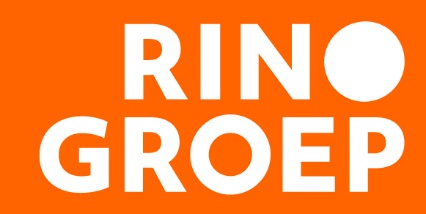 ACCREDITATIEDRAAIBOEKProgramma & literatuurDe kracht van motiverende gespreksvoeringDocent(en)			: Connie MouritsTijd				: 9.30 - 16.30 uur	Aantal contacturen			: 12 uur	A) Algemene introductie van de cursusInleidingEen belangrijk doel van de betrokkenheid door medewerkers uit buurt- of wijkteams en Wmo-consulenten is bijdragen aan de leefsituatie van de inwoners/wijkbewoners. Hierbij staat eigen kracht en kracht van de omgeving centraal. Om deze verandering voor langere termijn op gang te brengen is de persoonlijke motivatie van de cliënt onmisbaar.Hoe zorg je ervoor dat je in een gesprek de echte vraag, het echte probleem te pakken krijgt? Wat wil iemand aan zijn situatie of gedrag veranderen? Wat is de motivatie? Wat zijn iemands kwaliteiten om iets aan zijn situatie te doen? Er is altijd een bepaalde motivatie bij mensen aanwezig om iets te veranderen aan hun probleem of probleemsituatie. Zo is er een natuurlijke neiging om zich gezonder te willen voelen, goed met geld om te gaan, aardig te willen zijn naar anderen, minder pijn te voelen, weer aan het werk te gaan of om kinderen op een goede manier op te willen voeden. Mensen ervaren echter vaak ambivalente gevoelens ten opzichte van deze veranderingen. Ze zien wel redenen om te veranderen, maar zien tegelijkertijd ook allerlei bezwaren en hebben weinig vertrouwen in hun eigen mogelijkheden. Motiverende gespreksvoering biedt handvatten om de ambivalentie te verhelderen en aan te sluiten bij eigen redenen om al dan niet te veranderen. Motiverende gespreksvoering gaat uit van de autonomie van de cliënt, zijn of haar beslissingen zijn leidend.DoelJe hebt kennis van motiverende gespreksvoering en weet deze te vertalen naar de praktijk van de wijk- en buurtteams. Je hebt geoefend met gespreksvaardigheden die aansluiten bij motiverende gespreksvoering.DoelgroepToegepast psycholoogPOH-GGZSociaal psychiatrisch verpleegkundigeHbo-verpleegkundigeJeugdzorgwerkerSociaal pedagogisch hulpverlenerMaatschappelijk werkerInhoudMotiverende gespreksvoering kent verschillende processen. Bij de start staat engageren en ontwikkelen van de motivatie van de cliënt om te veranderen centraal. Dit wordt gedaan met behulp van verschillende gesprekstechnieken. Er is in deze fase vooral aandacht voor het verkennen van de ambivalentie van de cliënt (die aan de ene kant wel maar tegelijk ook níet wil veranderen) en het uitlokken van taal gericht op verandering bij de cliënt. Als de motivatie genoeg ontwikkeld is en de focus helder is wordt gewerkt aan het versterken van de betrokkenheid bij veranderingen en op het ontwikkelen van een plan om de verandering te realiseren. De burger/cliënt wordt gestimuleerd zijn of haar eigen wensen en plannen te bedenken en hulpbronnen aan te boren. Eén van de belangrijkste elementen is de coöperatieve aard van de relatie tussen hulpverlener en cliënt.Motiverende gespreksvoering in grote lijnenTheorie vertalen naar kansen en mogelijkhedenSamenwerkingsrelatie met de cliënt, coöperatief, evocatief en met respect voor de autonomieWeerstand en verandertaalHoe stimuleer je het gebruik van verandertaal? Hoe pak je dat aan bij een specifieke doelgroep?Motiverende en oplossingsgerichte werkvormenMethodische gespreksvoering wordt steeds in het licht geplaatst van jouw praktijk. Er wordt gediscussieerd aan de hand van beeldmateriaal. Je kunt vragen uit je eigen praktijk inbrengen en vaardigheden oefenen met een trainingsacteur.DocentConnie Mourits is als maatschappelijk werker betrokken bij de nieuwe werkwijze van wijkgericht werken: zoeken naar en vinden van eigen kracht en netwerk staat centraal. Daarnaast is zij werkzaam als opleidingsdocent en trainer bij de Christelijke Hogeschool Ede, opleiding master social work.B) Aanvullende informatie t.b.v. de accreditatieaanvraag1. Verdeel het totaal aantal contacturen over de volgende taakgebieden:Uren diagnostiek:			Uren behandeling/ training : 			122. De cursus heeft betrekking op:X	JeugdX	VolwassenenX	Ouderen3. Niveau:X	Inleidend en verdiepend4. Kennisniveau na afronding:X	Hbo5. Wijze van toetsing (niet verplicht):X	Geen toetsing, wel evaluatie7. Aantal uur zelfstudie: 		108. Totaal aantal pagina's verplichte literatuur1009. In welke onderdelen van de cursus wordt praktisch geoefend, en geef daarbij (inschatting) het aantal praktische oefenuren:Door de hele training heen wordt theorie verbonden aan de (eigen beroeps) praktijk d.m.v. praktische oefeningen. Ongeveer 25 % van de training is theorie 75 % oefenen en casuïstiek.10. Welke onderwijsvormen* worden er in de cursus gebruikt? Plenaire overdracht, rollenspel, casuïstiek bespreking en andere oefeningen.SKJ: 11. In welk opzicht draagt de opleiding bij aan de competentieversterking en het methodisch handelen van jeugdzorgwerkers?Jeugdzorgwerkers zijn na de training in staat om motiverende gesprekstechnieken toe te passen in hun beroeps handelen en samen te werken met cliënten en collega’s op een wijze die iemands eigen motivatie en bereidheid tot verandering versterkt.Registerplein: 12. In welk opzicht draagt de opleiding bij aan de competentieversterking en het methodisch handelen van maatschappelijk werkers c.q. sociaal agogen?:zie antwoord vraag 11  ProgrammaDag 1DocentConnie MouritsOnderwerp van deze dag: Theoretisch kader en bijpassende houding.Doelstellingen van deze dag:Deelnemers zijn op de hoogte van de uitgangspunten van motiverende gespreksvoeringDeelnemers hebben de informatie vertaald naar de eigen praktijk.Deelnemers hebben geoefend met vaardigheden die aansluiten bij motiverende gespreksvoering.Voorbereiding (literatuurvoorbereiding, casus meebrengen e.d.)Deelnemers dienen voor dag 1 deel 1 en deel 2 van het voorgeschreven boek te bestuderen.Verplichte literatuurMiller,W.R. & Rollnick, S. (2014). Motiverende gespreksvoering. Gorinchem: EkklesiaWijze waarop vorderingen van de deelnemers getoetst wordenDeelnemers krijgen feedback en er vindt een evaluatie plaats.Dag 2DocentConnie MouritsOnderwerp van deze dag: Motiverende gespreksvoering in de praktijk.Doelstellingen van deze dag:Deelnemers hebben de kennis opgedaan over motiverende gespreksvoering.Deelnemers herkennen verandertaal bij de cliënt en kunnen daar op een effectieve manier bij aansluitenDeelnemers hebben gespreksvaardigheden geoefend met een trainingsacteur en feedback ontvangenVoorbereiding Voor de tweede lesdag moeten deelnemers casuïstiek meebrengen bij voorkeur een video opname van een gesprek.Wijze waarop vorderingen van de deelnemers getoetst wordenDeelnemers krijgen feedback en er vindt een evaluatie plaats.Dagprogramma                           Totale tijdsduur Dagprogramma                           Totale tijdsduur Dagprogramma                           Totale tijdsduur SubonderwerpenTijdsduur per onderwerpWerkwijze per onderwerpKennismaken en introductie15 minuten PlenairMotiverende gespreksvoering 45 minutenTheoretische inleidingGespreksvaardigheden30 minutenFilmfragment en verwerkingsopdrachtSamenwerkingsrelatie opbouwen45 minutenSuccesfactoren inventariserenReparatiereflex onderdrukken30 minutenTheoretische inleiding en vertalen naar de persoonlijkheid en ervaring van de hulpverlener.Leerdoel concreet maken15 minutenDeelnemers formuleren n.a.v. eerste dagdeel een aandachtspunt voor in de praktijkPauze 60 minutenStadia van verandering60 minutenTheoretische inleiding en verwerkingsopdrachtGespreksvaardigheden45 minutenTheoretische inleiding en filmpjeOefenen gespreksvaardigheden45 minutenIn subgroepjes adhv opdrachtformulierLeerdoel concreet maken20 minutenDeelnemers formuleren een tweede aandachtspunt. Afsluiten10 minutenProgramma en literatuur volgende bijeenkomst introducerenDagprogramma                           Totale tijdsduur Dagprogramma                           Totale tijdsduur Dagprogramma                           Totale tijdsduur SubonderwerpenTijdsduur per onderwerpWerkwijze per onderwerpVorige bijeenkomst30 minutenSamenvatting vorige bijeenkomst mogelijkheid om op inhoud terug te komenMotiverende gespreksvoering in de praktijk30 minutenIn tweetallen ervaringen uitwisselen n.a.v. de aandachtspunten/voornemens na de eerste cursusdagWeerstand en verandertaal60 minutenTheoretische inleiding en verwerkingsopdrachtGespreksvaardigheden herkennen en toepassen30 minutenBeeldmateriaal en verwerkingsopdrachtAansluiten bij de vaardigheden en beleving van de cliënt30 minutenOefenen adhv praktijksituatiesLeerdoel concreet maken15 minutenAandachtspunt formuleren voor de praktijkPauze60 minutenCasuïstiek bespreken30 minutenFormuleren van aanknopingspunten om vaardigheden MGV te kunnen toepassen Oefenen vaardigheden met trainingsacteur90 minutenOefenen adhv casuïstiek uit vorige opdrachtImplementatie in de praktijk35 minuten Persoonlijk implementatieplan formulerenEvaluatie en afsluiting25 minuten